Fact Sheet No 3Are you checking your Vehicle regularly? An easy guide to help your vehicle pass inspection.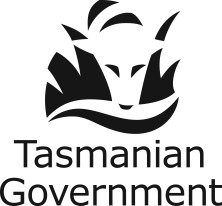 This bulletin is a guideline only.  At all times the appropriate legislation currently in force takes precedence.When must a Vehicle be inspected?Your vehicle must be inspected if one or more of these circumstances apply:-Its Tasmanian registration has been expired for 3 months or more;It is registered in another state and you want to register it in Tasmania;A Departmental Call In notice has been issued against it;A Defect Notice has been issued against it which requires it to be inspected; orYou are applying for it to be registered for the first time in Australia.Below is a list of items a Vehicle Examiner would check when inspecting your vehicle.  Use this guide as a checklist and tick the boxes as you go.  Electrical checkAll globes, lenses, reflectors and controls must be in working order and work effectively.  Faded lenses reduce effectiveness.  Number plate lightMust be in working order and capable of illuminating the rear number plate.  Windscreen wipers/washersWipers and Washers must have all parts attached and be in complete working order.  Wipers must be free from cracks, frays, tears and curls.  Horn (warning device) Must be fitted with an operational horn.  The tone must be of a single pitch and clearly audible.  The activating mechanism must be in easy reach of the driver, when seated in the driver’s seat.  Hand brakeMust be fitted with an operational hand brake, equipped with a locking device (which allows the hand brake to be locked at any point of release). When not in use the lever, handle or pedal must be able to freely sit in its fully released position.  DemisterAll vehicles (except motorcycles) must be fitted with a demister device (heater fan) which is capable of removing condensation from the inside of the windscreen. Anti Braking System/Supplementary Restraint System (ABS/SRS) LightsInoperative ABS/SRS warning lights indicate a fault in the system and should be checked immediately by an appropriately qualified person.Where fitted check the indicator light.  This usually illuminates when the ignition is first switched “on” and extinguishes after the system passes a self-test.  Pedal ConditionsAll pedal pieces must be intact, and in working order.  Rubber faced pedals must not be showing any metal.  Metal faced pedals must be equipped with an anti-slip surface.  If applicable, brake warning lights must be in working order.  Steering WheelSteering Wheel must be free from any structural damage.  The wheel must not have free play of more than 50mm.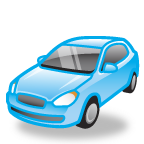   Door OperationsAny door fastenings, hinges, latches and control handles must be fitted securely, operating correctly and be free from excessive wear and damage.   Mirrors (Rear vision)Mirrors must be securely mounted, free from cracks, have not suffered any loss of reflectivity and provide a clear view of the rear of the vehicle.  SeatsSeat frames and attaching points must be secure, they must not be cracked, broken, or have any sharp edges exposed and must be fitted with cushions and backrests.  All seating controls must be fully operational.  Any change in the amount of seating must be certified by a seat fitter and issued with a modification plate.   Seat beltsSeatbelt parts must be attached to their anchorage points and must not show any signs of distortion, cracks, fractures, or any other damage which is likely to cause failure.  All retractors, (where applicable), locking mechanisms, buckles, tongues and adjustment devices must be in working order.   Child restraintsWhere fitted, child restraint points must not be loose, cracked or missing.  ProtrusionsExterior body work and fittings of the vehicles must be free of sharp edges.  These can be caused by  rusted panels, body damage or non-factory fitted parts being fitted to the exterior.  RustThe vehicle must be free from extensive rust.  WindscreenMust be free from any significant cracks and not be deteriorated to the extent that it interferes with the drivers view.  WindowsAt least half of the number of windows must be capable of opening and closing.  TintingTint films must not contain any bubbles, scratches or other defects which significantly affect the driver’s view.   With the exception of the front windscreen, the permitted light transmittance level is to be greater than 35%.  Under the bonnetThe Vehicle must be free from fluid leaks. Engine and transmission mountings must be secure and free from cracks.  Any rubber components must be replaced if they are deteriorated extensively or are inoperative.  All wiring must be insulated, and securely mounted.  BatteryBattery must be secure, have no missing pieces or be leaking.  Exhaust SystemAll components must be free from cracks, leaks, be securely mounted, with a ground clearance of at least 100mm and fitted with an operative silencing device (muffler).  The exhaust pipe must be extended past the outline of the vehicle.  Oil leaksThe vehicle must be free of oil leaks. If oil leaks onto any friction surface i.e. brakes, exhaust system or drips onto the road surface at a rate of one drop every 30 seconds this must be rectified.  SteeringAll steering components must be intact, secure and not show signs of wear or side play.  If present refer to the manufacturer for wear specifications.  SuspensionAll suspension components must be intact, secure, and free from cracks and cuts and not show signs of wear.  If present refer to the manufacturer for wear specifications  TyresCheck for worn or damaged tyres. Tyres must have at least 1.5 mm of tread depth, in a continuous band across the tread surface around the tyre.  The tread pattern must be the original pattern – that is, the tyre must not have been re-grooved.Tyres must not have any deep cuts, bulges or exposed cords.  They must have the appropriate speed and load rating for the vehicle use and must not be mismatched.   Inside and Outside of Road WheelsRims and hubs must not be cracked or have anymissing or buckled pieces, including broken or missing wheel studs or nuts.  Brake ComponentsAll braking components must be mounted securely and must be in working order.   Hydraulic BrakesAll brake components must be free of any fluid leaks.   Generally a low fluid level in the master cylinder reservoir indicates a fluid leak within the system.  LPG GasAll LPG vehicles must be fitted with a plate of installation and display LPG stickers on the registration number plate.  All vehicles over three years old must also be presented to a registered gas fitter/installer for a full safety check inspection.  MudguardsMudguards must be fitted to all wheels and must cover the full width of the tyre.  The lower edge of any mudguard (including mud flap) must be no higher than 230 mm above the ground (parked on level ground).   Mudguards on off road vehicles may be up to 300mm of the ground.Motor Homes only  Fire ExtinguisherA Motor Home must have a fire extinguisher that is easily accessible in an emergency, securely mounted in a suitable location.  The extinguisher must be filled and charged.  FacilitiesA Motor Home must have permanently affixed sleeping positions readily available within the Motor Home.  LPGIf LPG is fitted the Motor Home must have a gas installation compliance certificate.  ElectricalWhere 240 volt electrical wiring is fitted, the Motor Home must have an electrical safety compliance certificate.Note:-Once your vehicle has passed inspection by an Approved Inspection Station your Application for registration of a light motor vehicle or trailer is only valid for 30 days after passing inspection.Vehicle Identification Number (VIN)/Chassis number and engine numbers must be recorded from the body/chassis and engine block.